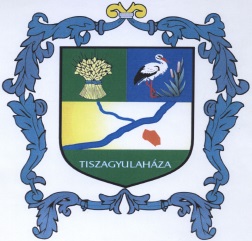 Tiszagyulaháza Község ÖnkormányzatánakPolgármesterétől4097 Tiszagyulaháza, Kossuth u. 73.Tel/Fax: 52/391-990, e-mail: onkormanyzat4097@gmail.comM E G H Í V ÓTiszagyulaháza Község Önkormányzata Képviselő-testülete 2015. szeptember 24-én (csütörtök) 12.00 órai kezdettel tartja rendkívüli, Hajdúnánás Városi Önkormányzat Képviselő-testületével, Folyás Község Önkormányzat Képviselő-testületével, Újtikos Község Önkormányzat Képviselő-testületével,  együttes nyílt testületi ülését, melyre tisztelettel meghívom.Az ülés helye: 4080 Hajdúnánás, Bocskai utca 2. szám Közösségi TérNapirendi pontok:Előterjesztés Járási Esélyteremtő Programterv jóváhagyásáról           Előadó:	Mikó Zoltán polgármester2.)    Különfélék Tiszagyulaháza, 2015. szeptember 23. 	Tisztelettel:   Mikó Zoltán  polgármester